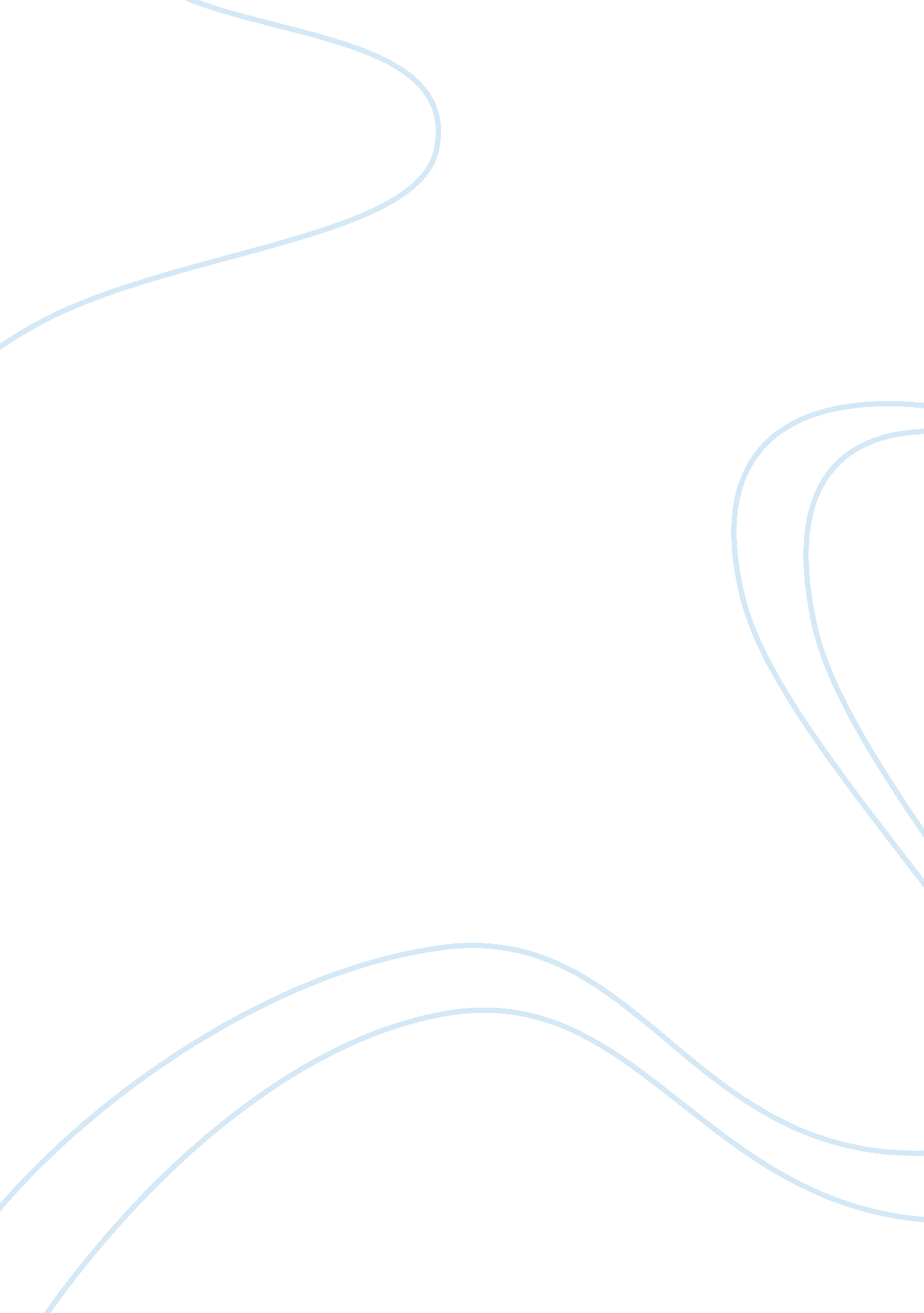 Alcoholic beverageBusiness, Industries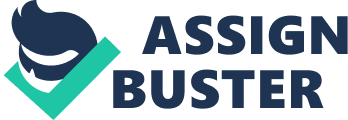 It is powerful and addictive this liquid is taken orally and often consumed in bundant quantities. Surveys say that adolescents and young adults are likely to drink. There are three basic types of alcoholic drinks are: Beer, Wine, Spirit. Their difference is what each is made of and percentage of alcohol content. Beer is made from fermented grains and has 3 to 6 percent of alcohol content while is made from fermented fruits and have alcohol content of 11 to 14 percent. Spirits are made from fermented distilling products. It usually contains 40-50 percent of alcohol. American CouncilEducationsays 12 ounce glass of beer, 5 ounces of wine and 1. 5 ounce shots f spirits contains the same amount of alcohol. Beer, wine and spirit have the same potential for intoxication and addiction. When a person consumes alcohol the drug acts on nerve cells deep in the brain. These are the well known signs that a person is drunk: the smell of alcohol on breath, irritability, loss of physical coordination, violent behaviour, loss of balance, incoherent speech, loss of consciousness, slowed thinking, blackouts, and Euphoria, an extremehappiness. According to the American Psychiatric Association, (1994) that alcohol use is continued despite knowledge of aving a persistent or recurrent physical or psychological problem that is likely to have been caused or exacerbated by alcohol. Frequent binge drinking or getting severely drunk more than twice is classed as alcohol misuse. According to research done through international surveys, the heaviest drinkers happen to be the United Kingdom's adolescent generation. Alcohol abuse affects about 10% of women and 20% of men in the United States, most beginning by their mid-teens. In Antipolo City, Philippines, many teenagers are now facing the problems of being addicted to alcoholic beverages. One major cause isdepressionandfamilyproblems. Teenagers who are facing this kind of problem suffer in terms of heath like disorders in their eating habits. Other illnesses and diseases which they may have are liver cancer, migraines, and various sicknesses associated with their physiques. Where an alcoholic has experienced a sense of withdrawal in the same time period. According to http://www. sciencedaily. com/articles /a/alcoholism. tm alcoholism is the consumption of preoccupation with alcoholic beverage to the extent that this behaviour interferes. The chronic alcohol caused by alcoholism can result in sychological or physiological disorder. It is also called world's mostly drug use problems. Alcoholism is often progressive diseases says Ehrlich (2011). A person who is alcoholic typically craves for alcohol and drink and increases his tolerance for alcohol stated by Stoppler (2011) For this reason according to Langham (2010) they are causes of teen alcoholism depend on genetics and life experienced. Teens begin drinking before the age 15 according to Butler (2006) are more likely to develop a dependency on alcohol than those who begin drinking 21 years old. According to Langham (2010) following reason of alcoholism in teens is: Genetics or Family History, meaning a teenager comes from families who its family members are addictive in or emotional abuse in home but also in school. Another basis of alcoholism in teens ispeer pressure, teens experience this kind of reason when a teenager feels that she or he is not accepted because there is something wrong to his or herpersonalityor maybe he or she becomes alcoholic because of friends. Lack of parental support is one of the sources, teenager who regularly experiences this kind of trait is a person ho regularly experience harsh discipline, criticism, hostility and rejection of his or her parents and the foremost reason of alcoholism in teens is depression, a teenager convince himself or herself that alcohol will take away his or her sadness and make her feel better stated by Boyles (2012). If its so, this causes may lead to some teenagers in different dangerous effect like: decreasing of paying attention, difficulties in memory, drunk driving, suicideattempt, engaged in sexual activity , poor hygiene, breaking curfews, Hiding in their room, becoming verbally or physically busive toward others according to Palmera (2009)To understand teenagers. Parekh (2009) says that parents seek for understanding; they must always use the opencommunicationfor teens. To care by letting them be who they are, gaining the trust of the adolescent. 